П Р О Т О К О Л   Предметной апелляционной комиссии МАОУ «Гимназия №5» г. Чебоксары по рассмотрению апелляций№ 1 от 10.06.2024Решение апелляционной комиссии:По итогам рейтинга проходной балл – 29,3.Все, кто набрал 29,3 баллов и выше рекомендованы к зачислению  в 5 класс Корпуса «А».Выдача справок и прием документов будет осуществляться 13.06.2024, 17.06.2024, 18.06.2024 с 9.00 до 16.00 (обед с 11.30 до 12.30) в кабинете 105. При себе необходимо иметь документ, удостоверяющий Вашу личность.ЧТО МЫ ПРЕДЛАГАЕМ В ОСНОВНОЙ ШКОЛЕ (5-9 классы)?ВЫБОР КЛАССА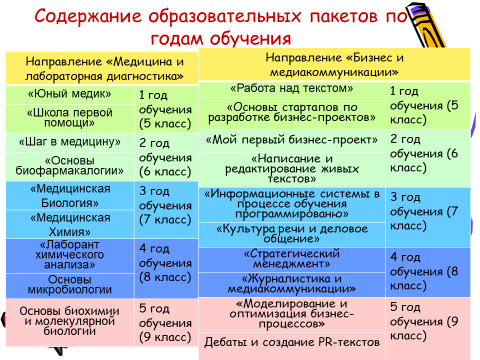 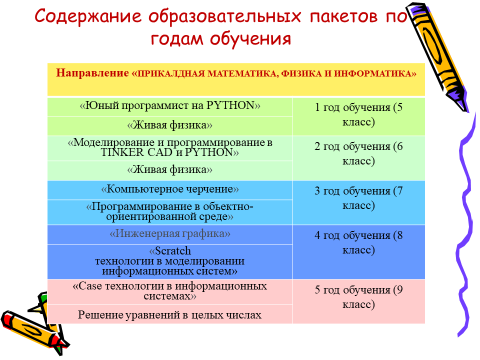 Необходимые документы:- личное дело обучающегося; - копия документа, удостоверяющего личность родителя (законного представителя) ребенка или поступающего;- копия свидетельства о рождении ребенка или документа, подтверждающего родство заявителя;- копия документа, подтверждающего установление опеки или попечительства (при необходимости);- копия документа о регистрации ребенка или поступающего по месту жительства или по месту пребывания на закрепленной территории или справку о приеме документов для оформления регистрации по месту жительства (в случае приема на обучение ребенка или поступающего, проживающего на закрепленной территории);- копии документов, подтверждающих право внеочередного, первоочередного приема на обучение по основным общеобразовательным программам или преимущественного приема на обучение по образовательным программам основного общего и среднего общего образования, интегрированным с дополнительными общеразвивающими программами, имеющими целью подготовку несовершеннолетних граждан к военной или иной государственной службе, в том числе к государственной службе российского казачества;- копия заключения психолого-медико-педагогической комиссии (при наличии).Не забудьте, пожалуйста, взять с собой оригиналы указанных документов для предъявления при приеме копий.ШифрРезультат до апелляцииОкончательный результат РЯ-2331012РЯ-26113,514,5РЯ-2851213МАТ-39910,5МАТ-904,56МАТ-15056МАТ-20677,5М-285 (английский)4,54,3№Русский языкРусский языкМатематикаМатематикаАнгл. языкУчастие в предметных олимпиадахУчастие в предметных олимпиадахУчастие в предметных олимпиадахОбщий балл№Русский языкРусский языкМатематикаМатематикаАнгл. языкМуниципальныйуровеньРегиональныйуровеньВсероссийскийуровеньОбщий балл1РЯ-7514,5МАТ-15153,3882068,82РЯ-8414,5МАТ-2415,581015633РЯ-14415МАТ-84168,381562,34РЯ-2113,5МАТ-149158,2101561,75РЯ-3114МАТ-159157,6101561,66РЯ-10715МАТ-47168,710857,77РЯ-14015МАТ-8012,58,741555,28РЯ-13616МАТ-76139,98854,99РЯ-1714,5МАТ-14510,58,241552,210РЯ-16814,5МАТ-10815,55,98851,911РЯ-27315М-21810,59,98851,412РЯ-310,5МАТ-131134,58155113РЯ-412,5МАТ-132164,410850,914РЯ-214,5МАТ-13010,561084915РЯ-17514,5МАТ-1151610,1848,616РЯ-6114,5МАТ-111,55,48847,417РЯ-11112,5МАТ-5112,56,38847,318РЯ-15914МАТ-9911,55,241246,719РЯ-28513М-230134,68846,620РЯ-13914,5МАТ-7912,511,2846,221РЯ-26715М-212510154522РЯ-12611,5МАТ-66124,5884423РЯ-12115МАТ-61164,8843,824РЯ-18711МАТ-12712,53,98843,425РЯ-3915,5МАТ-16713,55,7842,726РЯ-11214,5МАТ-5211,57,8841,827РЯ-28814М-23383,38841,328РЯ-23114,5М-30082,68841,129РЯ-8113,5МАТ-21167,6441,130РЯ-815МАТ-13695484131РЯ-24514М-31477,24840,232РЯ-10112МАТ-4113,54,71040,233РЯ-8315МАТ-2385,14840,134РЯ-9615МАТ-36134,1840,135РЯ-12013,5МАТ-6014,54,1840,136РЯ-2613,5МАТ-15413,54,7839,737РЯ-4713МАТ-175106,71039,738РЯ-2347,5М-3036,52,681539,639РЯ-12713,5МАТ-6795,14839,640РЯ-30413,5М-249381539,541РЯ-2469М-315135,44839,442РЯ-5515,5МАТ-18314,55,3439,343РЯ-26811,5М-2132,3101538,844РЯ-17913,5МАТ-119146,6438,145РЯ-2489,5М-317102,38837,846РЯ-7211МАТ-12108,5837,547РЯ-4113,5МАТ-169105,583748РЯ-5614МАТ-18410,54,3836,849РЯ-13712МАТ-77113,21036,250РЯ-24315М-31211,55,543651РЯ-913,5МАТ-137166,335,852РЯ-26311,5М-208127,4434,953РЯ-11413,5МАТ-5411,59,734,754РЯ-7714МАТ-1715,55,134,655РЯ-14115,5МАТ-8186,9434,456РЯ-6211,5МАТ-211,53,4834,457РЯ-8713МАТ-27129,134,158РЯ-12312МАТ-639,54,4833,959РЯ-27910,5М-2246,54,84833,860РЯ-23714,5М-30615433,561РЯ-16012МАТ-100147,433,462РЯ-18613МАТ-1269,56,9433,463РЯ-11914,5МАТ-59126,833,364РЯ-1214,5МАТ-14013,54,932,965РЯ-5313,5МАТ-18111,53,7432,766РЯ-31214М-2572,544832,567РЯ-16613,5МАТ-106126,832,368РЯ-15813,5МАТ-9873,4831,969Р-19314,5МАТ-18911,55,731,770РЯ-14715МАТ-8711,5531,571РЯ-15313МАТ-93135,531,572РЯ-15411,5МАТ-948,57,4431,473РЯ-6714,5МАТ-7124,831,374РЯ-17412МАТ-1149,55,7431,275РЯ-9013,5МАТ-30125,631,176РЯ-278МАТ-1558,52,5483177РЯ-30012М-245104,9430,978РЯ-8011,5МАТ-20105,4430,979РЯ-13310,5МАТ-738,51,91030,980РЯ-6313МАТ-3125,830,881РЯ-9511,5МАТ-3511,57,730,782РЯ-11511МАТ-5583,6830,683РЯ-13812МАТ-78153,430,484РЯ-14512,5МАТ-85103,8430,385РЯ-21912,5М-28812,55,230,286РЯ-6613МАТ-61073087РЯ-10212,5МАТ-42134,53088РЯ-3410,5МАТ-16296,543089РЯ-29612М-2415,54,4829,990РЯ-16514МАТ-10574,8429,891РЯ-26114,5М-2067,53,8429,892РЯ-17113МАТ-11111,55,229,793РЯ-2514МАТ-15312,53,229,794РЯ-2305М-2995,53,28829,795РЯ-23312М-3025,54,2829,796РЯ-18314,5МАТ-12311429,597РЯ-11712МАТ-57125,429,498РЯ-6912МАТ-99,53,8429,399РЯ-7613МАТ-1611,54,829,3100РЯ-7813МАТ-1888,329,3101РЯ-21311М-28286,2429,2102РЯ-112,5МАТ-129102,7429,2103РЯ-25510,5М-20064,6829,1104РЯ-29512,5М-2404,64829,1105РЯ-12411МАТ-64104429106РЯ-14612МАТ-8611,55,529107РЯ-1014МАТ-1388729108РЯ-1508,5МАТ-9062,54829109РЯ-4912МАТ-177102,9428,9110РЯ-9912МАТ-3910,56,428,9111РЯ-24413М-31343,5828,5112РЯ-2719,5М-21674828,5113РЯ-8514МАТ-2577,528,5114РЯ-949МАТ-347,53,84428,3115РЯ-13214,5МАТ-7294,528116РЯ-17012МАТ-11012,53,427,9117РЯ-6812,5МАТ-8114,127,6118РЯ-9711,5МАТ-3710,55,627,6119РЯ-12812,5МАТ-689,55,327,3120РЯ-1912МАТ-1478,56,627,1121РЯ-10912МАТ-4910,54,527122РЯ-189,5МАТ-146116,527123РЯ-609,5МАТ-1885,53,7826,7124РЯ-31910М-31993,4426,4125РЯ-8914МАТ-2944,4426,4126РЯ-22613,5М-29566,826,3127РЯ-306М-251104,14826,1128РЯ-23512М-30441026129РЯ-7413МАТ-1410,52,526130РЯ-13111МАТ-71122,825,8131РЯ-16211МАТ-102113,825,8132РЯ-2413,5МАТ-1529,52,825,8133РЯ-5811,5МАТ-18682,3425,8134РЯ-7111МАТ-1195,625,6135РЯ-15210,5МАТ-928725,5136РЯ-22110,5М-29095,925,4137РЯ-8810МАТ-2896,225,2138РЯ-8212МАТ-2285,125,1139РЯ-11612МАТ-568,54,625,1140РЯ-1779,5МАТ-11710,55,125,1141РЯ-5413МАТ-1827,54,625,1142РЯ-19610,5М-2652,54825143РЯ-8610,5МАТ-2610,5425144РЯ-919,5МАТ-3174,5425145РЯ-7312МАТ-1384,924,9146РЯ-3311МАТ-16172,9424,9147РЯ-16311МАТ-103103,724,7148РЯ-1613,5МАТ-14474,224,7149РЯ-3012МАТ-15893,724,7150РЯ-2569М-2013,52,21024,7151РЯ-31514М-26064,624,6152РЯ-5911,5МАТ-1879,53,424,4153РЯ-9812,5МАТ-3883,724,2154РЯ-10311МАТ-4394,224,2155РЯ-3513,5МАТ-16373,624,1156РЯ-5011,5МАТ-17844,6424,1157РЯ-20614М-2758224158РЯ-28212,5М-22792,524159РЯ-10511,5МАТ-45102,524160РЯ-15111МАТ-918,54,423,9161РЯ-20313,5М-2726,53,823,8162РЯ-20414,5М-27372,223,7163РЯ-30314,5М-24863,223,7164РЯ-18211МАТ-1226,5623,5165РЯ-2819М-22673,3423,3166РЯ-31812,5М-3184,56,223,2167РЯ-14212МАТ-8274,123,1168РЯ-2913МАТ-1576,53,523169РЯ-2212МАТ-1506523170РЯ-1111,5МАТ-13965,322,8171РЯ-1988,5М-267221022,5172РЯ-25810М-20384,422,4173РЯ-25912,5М-2044,55,422,4174РЯ-799,5МАТ-199,53,322,3175РЯ-2312,5МАТ-15163,822,3176РЯ-2518,5М-196103,722,2177РЯ-1649МАТ-1048,54,622,1178РЯ-30712М-2526,53,321,8179РЯ-7010МАТ-107,54,221,7180РЯ-14312,5МАТ-836,52,721,7181РЯ-15613МАТ-9644,721,7182РЯ-18112,5МАТ-12163,221,7183РЯ-78МАТ-13510,53,221,7184РЯ-10410МАТ-4492,521,5185РЯ-439МАТ-17175,521,5186РЯ-5212,5МАТ-1806321,5187Р-1929,5МАТ-1907,54,421,4188РЯ-21613,5М-2853,54,321,3189РЯ-21811М-2876,53,821,3190РЯ-512МАТ-1336,52,721,2191РЯ-428,5МАТ-170102,621,1192РЯ-611,5МАТ-1345,5421193РЯ-21210М-2816,54,120,6194РЯ-2279,5М-2963820,5195РЯ-25412М-19944,420,4196РЯ-13512МАТ-7544,420,4197РЯ-31411,5М-2596,52,320,3198РЯ-3099,5М-2548,52,220,2199РЯ-17311,5МАТ-1135,53,220,2200РЯ-329,5МАТ-16082,620,1201РЯ-31712М-2624,53,419,9202РЯ-16712,5МАТ-1074,52,919,9203РЯ-9310,5МАТ-334,54,719,7204РЯ-289МАТ-1566,54,219,7205РЯ-26610,5М-2116,52,619,6206РЯ-1769,5МАТ-11663,819,3207РЯ-408МАТ-1689,51,819,3208РЯ-29811,5М-2436,51,219,2209РЯ-1346,5МАТ-748,54,119,1210РЯ-1788МАТ-1188,52,519211РЯ-3611МАТ-1646,51,519212РЯ-1410МАТ-1426,52,418,9213РЯ-2229М-2918,51,218,7214РЯ-31010М-2554,7418,7215РЯ-517,5МАТ-1798,52,718,7216РЯ-29711М-24252,318,3217РЯ-30211,5М-2473,53,318,3218РЯ-1067,5МАТ-4673,818,3219РЯ-1579,5МАТ-976,52,318,3220Р-191 МАТ-19113,54,718,2221РЯ-2929М-2376318222РЯ-24711М-31642,917,9223РЯ-9211МАТ-324,52,317,8224РЯ-28711,5М-2323,52,717,7225РЯ-1139,5МАТ-535,52,717,7226РЯ-1259,5МАТ-656,51,717,7227РЯ-26510М-2105,52,117,6228РЯ-27412,5М-219517,5229РЯ-2787,5М-2236,53,417,4230РЯ-2398М-3086,52,817,3231РЯ-157МАТ-1438,51,817,3232РЯ-20512,5М-2744,717,2233РЯ-2706,5М-2153,53,2417,2234РЯ-25010М-1954,52,517235РЯ-25210М-19742,516,5236РЯ-1729МАТ-1125,51,916,4237РЯ-1310,5МАТ-1412,53,416,4238РЯ-31312М-2584,116,1239РЯ-1858МАТ-12553,116,1240РЯ-2417,5М-31062,516241РЯ-1008,5МАТ-4052,315,8242РЯ-1973М-26639,715,7243РЯ-3118М-25634,415,4244РЯ-1106,5МАТ-506,52,415,4245РЯ-2839М-2280,55,815,3246РЯ-31612М-2613,215,2247РЯ-1088,5МАТ-483,53,115,1248РЯ-577,5МАТ-18534,314,8249РЯ-30811М-2533,414,4250РЯ-2248,5М-2933,52,314,3251РЯ-2084М-2778214252РЯ-2158,5М-28432,514253РЯ-466,5МАТ-17452,313,8254РЯ-1696,5МАТ-10943,113,6255РЯ-2808М-2253,5213,5256РЯ-388МАТ-16632,113,1257Р-190МАТ-19285,113,1258РЯ-1226,5МАТ-6242,312,8259РЯ-2908М-2353,51,212,7260РЯ-2206М-2892,53,812,3261РЯ-2996,5М-2444,51,312,3262РЯ-1618МАТ-10122,312,3263РЯ-1809,5МАТ-12002,612,1264РЯ-2006,5М-26941,512265РЯ-3015М-2464,52,211,7266РЯ-2896М-23432,411,4267РЯ-1556МАТ-9532,211,2268РЯ-2864,5М-23142,511269РЯ-658МАТ-50,52,511270РЯ-2776М-2220,6410,6271РЯ-2698М-21411,210,2272РЯ-2074,5М-2762,52,89,8273РЯ-486МАТ-17611,88,8274РЯ-2724,5М-2173,50,68,6275РЯ-2094М-2782,528,5276РЯ-1844,5МАТ-12421,78,2277РЯ-2234,5М-2922,50,67,6278РЯ-2916М-2360,517,5279РЯ-374,5МАТ-16502,36,8280РЯ-442МАТ-1722,51,56281РЯ-2141,5М-28331,25,7282РЯ-2532М-19812,55,5283Р-1890МАТ-19332,15,1284РЯ-1180МАТ-580 3,83,8285РЯ-1490МАТ-89303286РЯ-450МАТ-17302,32,3287РЯ-1300МАТ-7001,71,7288РЯ-1940М-263000289РЯ-1950М-264000290РЯ-1990М-268000291РЯ-2010М-270000292РЯ-2020М-271000293РЯ-2100М-279000294РЯ-2110М-280000295РЯ-2170М-286000296РЯ-2250М-294000297РЯ-2280М-297000298РЯ-2290М-298000299РЯ-2320М-301000300РЯ-2360М-305000301РЯ-2380М-307000302РЯ-2400М-309000303РЯ-2420М-311000304РЯ-2490М-194000305РЯ-2570М-202000306РЯ-2600М-205000307РЯ-2620М-207000308РЯ-2640М-209000309РЯ-2750М-220000310РЯ-2760М-221000311РЯ-2840М-229000312РЯ-2930М-238000313РЯ-2940М-239000314РЯ-3050М-250000315РЯ-640МАТ-4000316РЯ-1290МАТ-69000317РЯ-1480МАТ-88000318РЯ-1880МАТ-128000319РЯ-200МАТ-148000Универсальный классУчебный план:Обязательная частьЧасть, формируемая участниками образовательных отношенийГимназические классыпо направлениям с реализацией ДОП (ранняя специализация):Индивидуальный учебный план с 5 класса:Обязательная частьЧасть, формируемая участниками образовательных отношенийОбразовательный пакет, включающий 3 предмета (математика   и 2 профилирующих предмета) с заключением договора о возмездном оказании услуг на 5 летОбразовательные пакеты Гимназических классовНаправление «ПРИКЛАДНАЯ МАТЕМАТИКА, ФИЗИКА И ИНФОРМАТИКА» (необходимо набрать минимум 11,5 баллов по математике)Направление «Медицина и лабораторная диагностика» (необходимо набрать минимум 10 баллов по математике)Направление «Бизнес и медиакоммуникации» (необходимо набрать минимум 10,5 баллов по русскому языку и/или 7 баллов по английскому языку)Образовательные пакеты Гимназических классовНаправление «ПРИКЛАДНАЯ МАТЕМАТИКА, ФИЗИКА И ИНФОРМАТИКА» (необходимо набрать минимум 11,5 баллов по математике)Направление «Медицина и лабораторная диагностика» (необходимо набрать минимум 10 баллов по математике)Направление «Бизнес и медиакоммуникации» (необходимо набрать минимум 10,5 баллов по русскому языку и/или 7 баллов по английскому языку)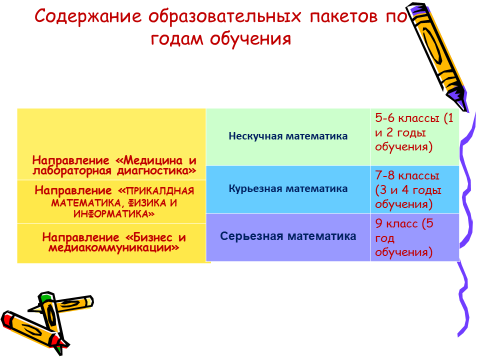 